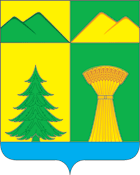 СОВЕТ МУНИЦИПАЛЬНОГО РАЙОНА«УЛЁТОВСКИЙ РАЙОН»ЗАБАЙКАЛЬСКОГО КРАЯРЕШЕНИЕ2 июля 2019года								            № 348с.УлётыО согласовании  списания муниципального имущества муниципального района «Улётовский район» Забайкальского краяВ соответствии с Уставом муниципального района “Улётовский район” Забайкальского края, руководствуясь Положением о порядке управления и распоряжения муниципальной собственностью муниципального района «Улётовский район», принятым решением Совета муниципального района «Улётовский район»  от 31.01.2012 №334, рассмотрев ходатайство администрации муниципального района «Улётовский район» Забайкальского края, в целях проведения работы по ликвидации объектов, выведенных из хозяйственного оборота и грозящих опасностью для жизни и здоровья граждан, Совет муниципального района “Улётовский район”  решил:         1. Согласовать  администрации муниципального района «Улётовский район» Забайкальского края списание муниципального имущества муниципального района «Улётовский район» Забайкальского края - нежилое здание (общежитие), кадастровый номер75:19:170128:126, площадь 488,7 кв. м., год постройки 2003,балансовая стоимость4811,5 тыс.руб., остаточная 0,порядковый номер реестра 136 расположенное по адресу: Забайкальский край, с.Улёты, ул.Пионерская,28а          2. Контроль возложить на первого заместителя руководителя администрации МР «Улётовский район» по территориальному развитию (С.С.Подойницына).3. Настоящее решение вступает в силу на следующий день, со дня официального опубликования (обнародования) на официальном сайте муниципального района «Улётовский район» в информационно-телекоммуникационной сети «Интернет» http://улёты.забайкальскийкрай.рф.И.о.главы муниципального района«Улётовский район»							С.С. Подойницын